Ақпарат     10 желтоқсан 2019 жылы 7-10 сынып оқушылары арасында нашақорлық пен уытқұмарлықтың алдын алу бойынша интерактивті сабақ өтті. Сабақтың мақсаты: салауатты өмір салтын насихаттау және зиянды заттарға деген жағымсыз қарым-қатынасты қалыптастыру.Міндеттері: балалардың зиянды заттар туралы білімін кеңейту, балаларды өз денсаулығына қамқорлық жасауға, жасөспірімдерде позитивті болашақ туралы түсініктерін қалыптастыру.Сабақ соңында әлеуметтік педагог З. Р. Бейсекеева нашақорлықтың зияны туралы дәріс өткізді.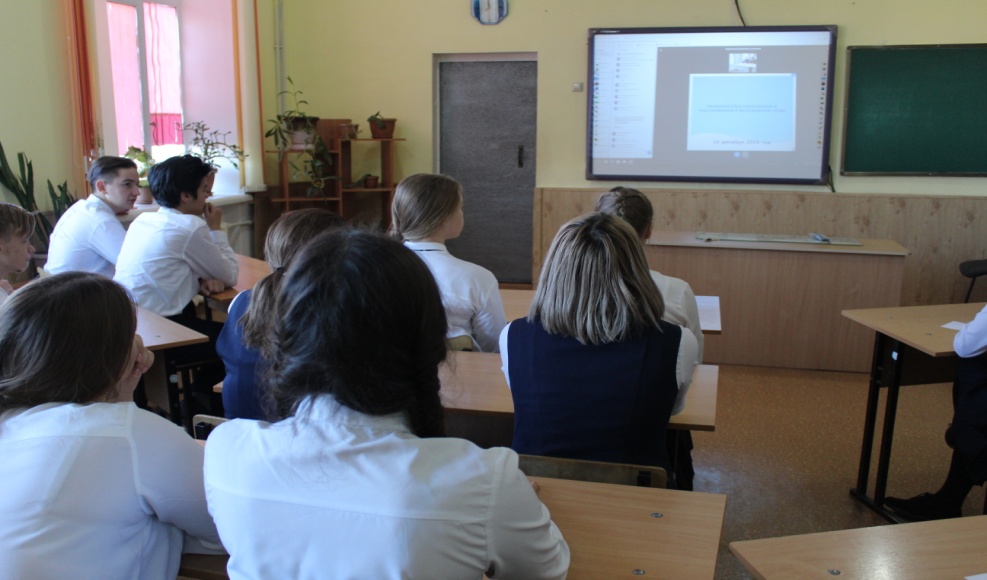 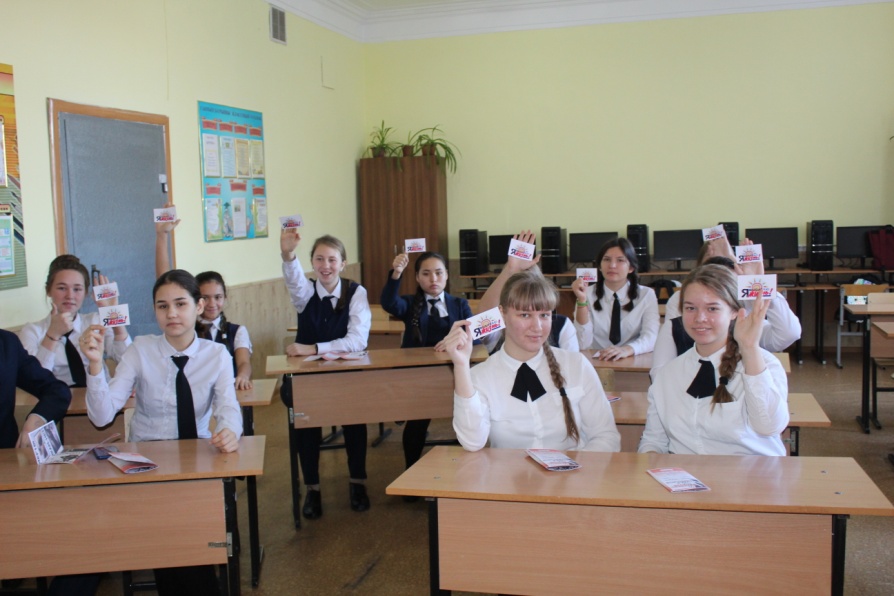 исп.Бейсекеева З.Р.